Activité1 Lire le paragraphe suivant  et répondre aux questions qui suivent : Dégager les outils nécessaires pour présenter ce projet ? ………………………………………………………………………………………………Tu veux présenter votre projet qui contient du son, des images et des textes défilent sur votre ordinateur. Quel logiciel vous utilisez ?……………………………………………………………………………………...…………………………………………………………………………………………… Compléter la définition suivante :Un logiciel de …………………... permet de créer un document ……………. contenant des textes, des images, des sons et des vidéos. Exemple: Microsoft …………………….Activité2Compléter les vides par les mots correspondants :Barre de menus, modes d’affichage, barre de titre, diapositive en cours, barre d’outils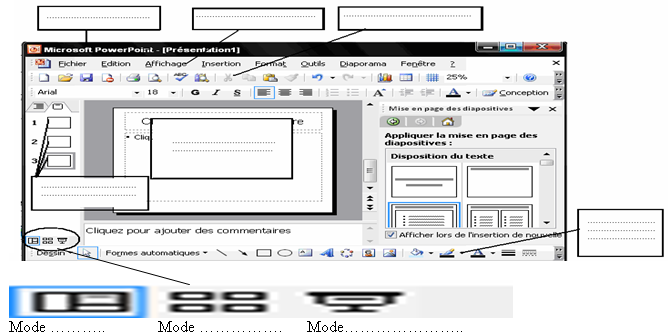 Activité5 Comparer la mise en page  des diapositives dans les exemples suivants : 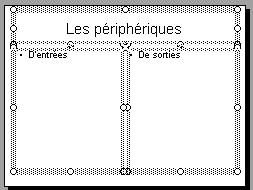 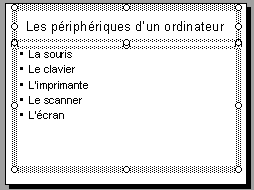 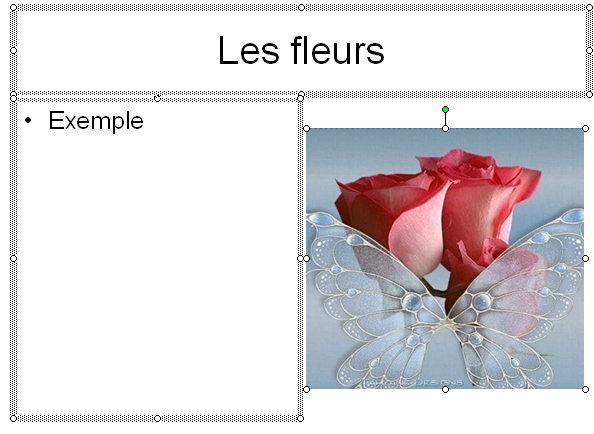 Laquelle vous allez choisir ?Activité8Notre objectif est de créer la première diapositive de votre projet qui contient du texte (le titre), des images illustratives et du son.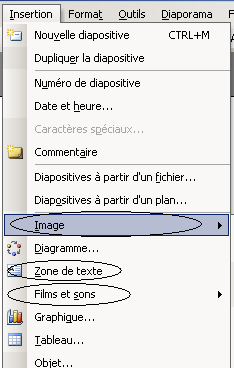 Chercher le menu qui permet d’insérer ces différents objets ?Donner les étapes de l’insertion des zones de textes, des images et du son ?ConstatationLe menu « ………………………… » est celui qui permet d’insérer ces différents objetsPour insérer : Activité9En t’aidant des illustrations suivantes, appliquer la mise en forme suivante au titre de votre projet : taille 60pts, style gras italique, couleur rouge  et souligné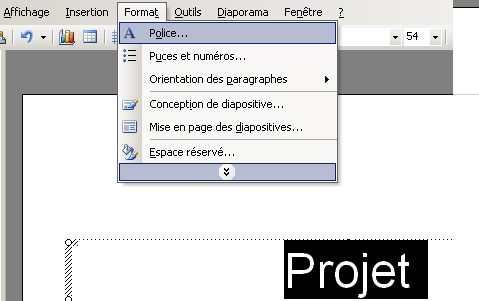 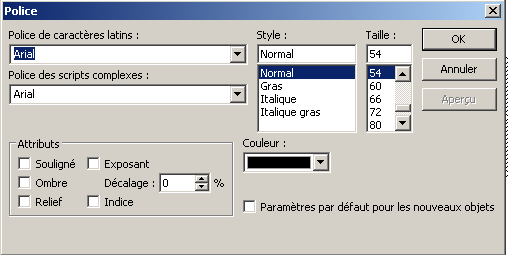 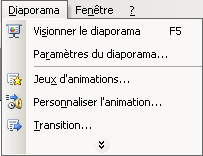 Activité11Appliquer un effet de transition de ton choix sur la présentation et des effets d’animation sur les objets de cette présentation en utilisant l’illustration ci-contreActivité12Essayer de voir les deux diapositives ci-après, d’après vous quel est le moyen utilisé pour passer de la première vers la deuxième ?Qu’appelle-t-on ce moyen ?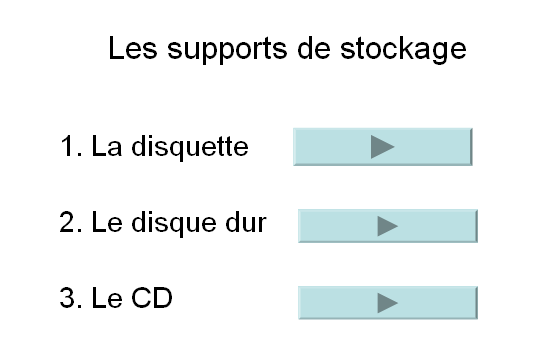 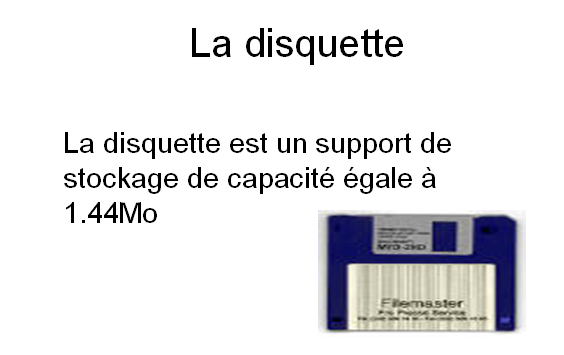 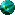 Pour présenter un projet, on peut utiliser le tableau pour écrire les grands titres et pour coller les images. En s’aidant d’un texte écrit, présenter le sujet oralement et tenter d’intéresser les autres. Aujourd’hui, un tableau est remplacé par un écran blanc dont les exposés sont projetés avec un vidéo projecteur relié à un ordinateur qui contient des présentations attrayantes contenants des objets multimédia (images, sons et vidéos). Parmi les logiciels utilisés, on peut citer Microsoft Word qui permet de saisir du texte, d’insérer des images et de réaliser quelques animations, mais il n’est pas possible de définir les déplacements spécifiques aux textes ni aux pages. C’est pour cela, on doit  utiliser un logiciel de présentation tel que Microsoft PowerPoint qui permet de créer un document multimédia attrayant.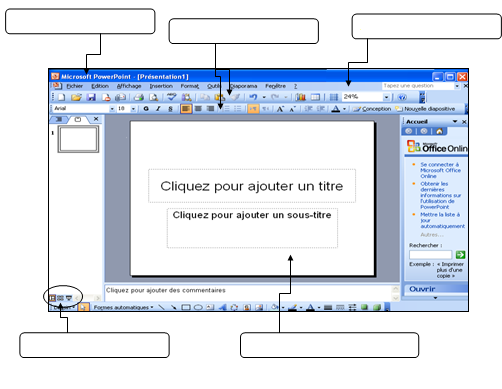 Une zone de texte :Une imageUn sonActiver le menu « ………………….…. » Choisir la commande « ………………….……. »Cliquer dans la zone de travailSaisir le texteActiver le menu « ………………………. » Choisir la commande « …………………………. »Choisir l’option « …………………………. »Insérer l’imageActiver le menu « ………………. » Choisir la commande « ……………………. »Choisir l’option « ……………………. »Cliquer sur le son souhaité